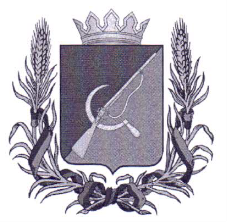 АДМИНИСТРАЦИЯВИШНЕВСКОГО СЕЛЬСОВЕТАЩИГРОВСКОГО РАЙОНА КУРСКОЙ ОБЛАСТИП О С Т А Н О В Л Е Н И Еот 24 апреля 2024 года № 67Об утверждении отчета об исполнении бюджета муниципального образования «Вишневский сельсовет» Щигровского района Курской области за 1 квартал 2024 годаВ соответствии со статьями 264.1, 264.5 Бюджетного кодекса Российской Федерации, Федеральным законом от 06.10.2003 года №131-ФЗ «Об общих принципах организации местного самоуправления в Российской Федерации» Администрация Вишневского сельсовета Щигровского района Курской областиПОСТАНОВИЛА:1. Утвердить отчет об исполнении бюджета муниципального образования «Вишневский сельсовет» Щигровского района Курской области за 1 квартал 2024 года со следующими показателями:1) Источники внутреннего финансирования дефицита бюджета муниципального образования «Вишневский сельсовет» Щигровского района Курской области за 1 квартал 2024 года согласно приложению № 1 к настоящему постановлению;2) Источники внутреннего финансирования дефицита бюджета муниципального образования «Вишневский сельсовет» Щигровского района Курской области за 1 квартал 2024 года (по кодам классификации источников финансирования дефицитов бюджетов) согласно приложению № 2 к настоящему постановлению;3) Поступление доходов в бюджет муниципального образования «Вишневский сельсовет» Щигровского района Курской области за 1 квартал 2024 года согласно приложению № 3 к настоящему постановлению;4) Поступление доходов в бюджет муниципального образования «Вишневский сельсовет» Щигровского района Курской области в 1 квартале 2024 года по кодам классификации доходов бюджетов согласно приложению № 4 к настоящему постановлению.5) Распределение расходов местного бюджета по разделам, подразделам расходов классификации расходов Российской Федерации согласно приложению № 5 к настоящему постановлению.6) Распределение расходов местного бюджета по ведомственной структуре расходов бюджета муниципального образования «Вишневский сельсовет» Щигровского района Курской области за 1 квартал 2024 года согласно приложению № 6 к настоящему постановлению.2. Отчет об исполнении бюджета муниципального образования «Вишневский сельсовет» Щигровского района Курской области за 1 квартал 2024 года разместить на сайте Администрации Вишневского сельсовета Щигровского района Курской области.3. Настоящее постановление вступает в силу со дня его подписания.Временно исполняющий обязанностиГлавы Вишневского сельсоветаЩигровского района                                                                      Калинина О.И.Приложение № 1к постановлению АдминистрацииВишневского сельсоветаЩигровского района Курской областиот 24.04.2024 г. № 67Источники внутреннего финансирования дефицита бюджета муниципальногообразования «Вишневский сельсовет» Щигровского района Курской области за 9 месяцев 2023 годаПриложение № 2к постановлению АдминистрацииВишневского сельсоветаЩигровского района Курской областиот 24.04.2024 г. № 67Источники внутреннего финансирования дефицита бюджета муниципальногообразования «Вишневский сельсовет» Щигровского района Курской области  за 9 месяцев 2023 года (по кодам классификации источников финансирования дефицитов бюджетов)Приложение № 3к постановлению АдминистрацииВишневского сельсоветаЩигровского района Курской областиот 24.04.2024 г. № 67Поступление доходов в бюджетмуниципального образования «Вишневский сельсовет» Щигровского района Курской области за 9 месяцев 2023 года                                                                                                                                     (тыс. руб.)Приложение № 4к постановлению АдминистрацииВишневского сельсоветаЩигровского района Курской областиот 24.04.2024 г. № 67Поступление доходов в бюджетмуниципального образования «Вишневский сельсовет» Щигровского района Курской области в 9 месяцев 2023 года по кодам классификации доходов бюджетов                                                                                                                                     (тыс. руб.)Приложение № 5к постановлению АдминистрацииВишневского сельсоветаЩигровского района Курской областиот 24.04.2024 г. № 67Распределениерасходов местного бюджета по разделам, подразделам расходов классификации расходов Российской ФедерацииПриложение № 6к постановлению АдминистрацииВишневского сельсоветаЩигровского района Курской областиот 24.04.2024 г. № 67Распределение расходов местного бюджета по ведомственной структуре расходов бюджета муниципального образования «Вишневский сельсовет» Щигровского района Курской области за 9 месяцев 2023 годаКод группы, подгруппы, статьи и вида источниковНаименованиеНазначеноИсполненоКод группы, подгруппы, статьи и вида источниковНаименование(тыс.руб.)(тыс.руб.)0 1 00 00 00 00 0000 000Источники внутреннего финансирования дефицитов бюджетов000 1 05 00 00 00 0000 000Изменение остатков средств на счетах по учету средств бюджетов1017,337-286,533280 1 05 00 00 00 0000 500Увеличение остатков средств бюджетов-2947,196-2534,419350 1 05 02 00 00 0000 500Увеличение прочих остатков средств бюджетов-2947,196-2534,419350 1 05 02 01 00 0000 510Увеличение прочих остатков денежных средств бюджетов -2947,196-2534,419350 1 05 02 01 10 0000 510Увеличение прочих остатков денежных средств бюджетов сельских поселений-2947,196-2534,419350 1 05 00 00 00 0000 600Уменьшение остатков средств бюджетов3964,533332247,886070 1 05 02 00 00 0000 600Уменьшение прочих остатков средств бюджетов3964,533332247,886070 1 05 02 01 00 0000 610Уменьшение прочих остатков денежных средств бюджетов3964,533332247,886070 1 05 02 01 10 0000 610Уменьшение прочих остатков денежных средств бюджетов сельских поселений3964,533332247,88607Код группы, подгруппы, статьи и вида источниковНаименованиеНазначеноИсполненоКод группы, подгруппы, статьи и вида источниковНаименование(тыс.руб.)(тыс.руб.)0 1 00 00 00 00 0000 000Источники внутреннего финансирования дефицитов бюджетов--0 1 05 00 00 00 0000 000Изменение остатков средств на счетах по учету средств бюджетов--0 1 05 00 00 00 0000 500Увеличение остатков средств бюджетов-2947,196-2534,419350 1 05 00 00 00 0000 600Уменьшение остатков средств бюджетов3964,533332247,886070 1 05 02 00 00 0000 600Уменьшение прочих остатков средств бюджетов3964,533332247,88607Код бюджетной классификации Российской ФедерацииНаименование доходовУтверждено сумма тыс.рубИсполнено сумма тыс.руб8 50 00000 00 0000 000Доходы бюджета - Всего2947,1962442,0141 00 00000 00 0000 000НАЛОГОВЫЕ И НЕНАЛОГОВЫЕ ДОХОДЫ1170,01692,9091 01 00000 00 0000 000НАЛОГИ НА ПРИБЫЛЬ, ДОХОДЫ35,08318,6981 01 02000 01 0000 110Налог на доходы физических лиц35,08318,6981 01 02010 01 0000 110Налог на доходы физических лиц с доходов, источником которых является налоговый агент, за исключением доходов, в отношении которых исчисление и уплата налога осуществляются в соответствии со статьями 227, 227.1 и 228 Налогового кодекса Российской Федерации33,91418,7621 01 02020 01 0000 110Налог на доходы физических лиц с доходов, полученных от осуществления деятельности физическими лицами, зарегистрированными в качестве индивидуальных предпринимателей, нотариусов, занимающихся частной практикой, адвокатов, учредивших адвокатские кабинеты, и других лиц, занимающихся частной практикой в соответствии со статьей 227 Налогового кодекса Российской Федерации0,70901 01 02030 01 0000 110Налог на доходы физических лиц с доходов, полученных физическими лицами в соответствии со статьей 228 Налогового Кодекса Российской Федерации0,406-0,0641 05 00000 00 0000 000НАЛОГИ НА СОВОКУПНЫЙ ДОХОД427,408344,6751 05 03000 01 0000 110Единый сельскохозяйственный налог427,408344,6751 05 03010 01 0000 110Единый сельскохозяйственный налог427,408344,6751 06 00000 00 0000 000НАЛОГИ НА ИМУЩЕСТВО707,57329,5361 06 01000 00 0000 110Налог на имущество физических лиц69,44570,4771 06 01030 10 0000 110Налог на имущество физических лиц, взимаемый по ставкам, применяемым к объектам налогообложения, расположенным в границах сельских поселений69,44570,4771 06 06000 00 0000 110Земельный налог638,125259,0581 06 06030 00 0000 110Земельный налог с организаций424,884239,1501 06 06033 10 0000 110Земельный налог с организаций, обладающих земельным участком, расположенным в границах сельских поселений424,884239,1501 06 06040 00 0000 110Земельный налог с физических лиц213,24119,9081 06 06043 10 0000 110Земельный налог с физических лиц, обладающих земельным участком, расположенным в границах сельских поселений213,24119,9081 09 00000 00 0000 000ЗАДОЛЖЕННОСТЬ И ПЕРЕРАСЧЕТЫ ПО ОТМЕНЕННЫМ НАЛОГАМ, СБОРАМ И ИНЫМ ОБЯЗАТЕЛЬНЫМ ПЛАТЕЖАМ001 09 04000 00 0000 110Налоги на имущество001 09 04050 00 0000 110Земельный налог (по обязательствам, возникшим до 1 января 2006 года)001 09 04053 10 0000 110Земельный налог (по обязательствам, возникшим до 1 января 2006 года), мобилизуемый на территориях сельских поселений002 00 00000 00 0000 000БЕЗВОЗМЕЗДНЫЕ ПОСТУПЛЕНИЯ1777,1351749,1052 02 00000 00 0000 000БЕЗВОЗМЕЗДНЫЕ ПОСТУПЛЕНИЯ ОТ ДРУГИХ БЮДЖЕТОВ БЮДЖЕТНОЙ СИСТЕМЫ РОССИЙСКОЙ ФЕДЕРАЦИИ1777,1351749,1052 02 10000 00 0000 150Дотации бюджетам бюджетной системы Российской Федерации1071,7771071,7772 02 15002 00 0000 150Дотации бюджетам на поддержку мер по обеспечению сбалансированности бюджетов238,754238,7542 02 15002 10 0000 150Дотации бюджетам сельских поселений на поддержку мер по обеспечению сбалансированности бюджетов238,754238,7542 02 16001 00 0000 150Дотации на выравнивание бюджетной обеспеченности из бюджетов муниципальных районов, городских округов с внутригородским делением833,023833,0232 02 16001 10 0000 150Дотации бюджетам сельских поселений на выравнивание бюджетной обеспеченности из бюджетов муниципальных районов833,023833,0232 02 20000 00 0000 150Субсидии бюджетам бюджетной системы Российской Федерации (межбюджетные субсидии)002 02 25576 00 0000 150Субсидии бюджетам на обеспечение комплексного развития сельских территорий002 02 25576 10 0000 150Субсидии бюджетам сельских поселений на обеспечение комплексного развития сельских территорий002 02 30000 00 0000 150Субвенции бюджетам бюджетной системы Российской Федерации112,12684,0962 02 35118 00 0000 150Субвенции бюджетам на осуществление первичного воинского учета на территориях, где отсутствуют военные комиссариаты112,12684,0962 02 35118 10 0000 150Субвенции бюджетам сельских поселений на осуществление первичного воинского учета на территориях, где отсутствуют военные комиссариаты112,12684,0962 02 40000 00 0000 150Иные межбюджетные трансферты593,232593,2322 02 40014 00 0000 150Межбюджетные трансферты, передаваемые бюджетам муниципальных образований на осуществление части полномочий по решению вопросов местного значения в соответствии с заключенными соглашениями593,232593,2322 02 40014 10 0000 150Межбюджетные трансферты, передаваемые бюджетам сельских поселений из бюджетов муниципальных районов на осуществление части полномочий по решению вопросов местного значения в соответствии с заключенными соглашениями593,232593,232Код бюджетной классификации Российской ФедерацииНаименование доходовУтверждено сумма тыс.рубИсполнено сумма тыс.руб8 50 00000 00 0000 000Доходы бюджета - Всего2947,1962442,0141 00 00000 00 0000 000НАЛОГОВЫЕ И НЕНАЛОГОВЫЕ ДОХОДЫ1170,061692,9091 01 00000 00 0000 000НАЛОГИ НА ПРИБЫЛЬ, ДОХОДЫ35,08318,6971 05 00000 00 0000 000НАЛОГИ НА СОВОКУПНЫЙ ДОХОД427,408344,6751 06 00000 00 0000 000НАЛОГИ НА ИМУЩЕСТВО707,570329,5361 09 00000 00 0000 000ЗАДОЛЖЕННОСТЬ И ПЕРЕРАСЧЕТЫ ПО ОТМЕНЕННЫМ НАЛОГАМ, СБОРАМ И ИНЫМ ОБЯЗАТЕЛЬНЫМ ПЛАТНЖАМ002 00 00000 00 0000 000БЕЗВОЗМЕЗДНЫЕ ПОСТУПЛЕНИЯ1777,1351749,1052 02 00000 00 0000 000БЕЗВОЗМЕЗДНЫЕ ПОСТУПЛЕНИЯ ОТ ДРУГИХ БЮДЖЕТОВ БЮДЖЕТНОЙ СИСТЕМЫ РОССИЙСКОЙ ФЕДЕРАЦИИ1777,1351749,1052 02 10000 00 0000 150Дотации бюджетам бюджетной системы Российской Федерации1071,7771071,7772 02 20000 00 0000 150Субсидии бюджетам бюджетной системы Российской Федерации (межбюджетные субсидии)002 02 30000 00 0000 150Субвенции бюджетам бюджетной системы Российской Федерации112,12684,0962 02 40000 00 0000 150Иные межбюджетные трансферты593,232593,232Наименование показателяГРБСРЗПРЦСРВРУтверждено (тыс. руб.)Исполнено(тыс. руб.)1234567Администрация Вишневского сельсовета Щигровского района Курской области0011949,2861258,333 Функционирование высшего должностного лица субъекта Российской Федерации и муниципального образования0010 10 200 000 00000000562,683377,472Функционирование Правительства Российской Федерации, высших исполнительных органов государственной власти субъектов Российской Федерации, местных администраций0010 10 400 000 00000000548,695354,580Обеспечение деятельности финансовых, налоговых, таможенных органов и органов финансового (финансово-бюджетного) надзора0010 10 677 000 0000000038,5000Резервные фонды0010 11 100 000 0000000010Другие общегосударственные вопросы0010 11 300 000 00000000798,408526,280Мобилизационная и вневойсковая подготовка0010 20 300 000 00000 000112,12684,096Другие вопросы в области национальной безопасности и правоохранительной деятельности0010 31 000 000 00000 00088Дорожное хозяйство (дорожные фонды)001040900 000 0000000093,23293,232Другие вопросы в области национальной экономики001041200 000 00000000501500Коммунальное хозяйство001050200 000 000000001000,0000Благоустройство 0010 50 300 000 00000000198,889160,475Культура0010 80 100 000 0000000000Пенсионное обеспечение001100100 000 0000000010251,345Наименование показателяГРБСРЗПРЦСРВРУтверждено (тыс. руб.)Исполнено(тыс. руб.)1234567Администрация Вишневского сельсовета Щигровского района Курской области0013964,5332155,480Общегосударственные вопросы0010 10000 000 000000001949,2861258,333 Функционирование высшего должностного лица субъекта Российской Федерации и муниципального образования0010 10 200 000 00000000562,683377,742Обеспечение функционирования главы муниципального образования0010 10 271 000 00000000562,683377,742Глава муниципального образования0010 10 271 100 00000000562,683377,742Обеспечение деятельности и выполнение функций органов местного самоуправления0010 10 271 100С1402000562,683377,742Расходы на выплаты персоналу в целях обеспечения выполнения функций государственными (муниципальными) органами, казенными учреждениями, органами управления государственными внебюджетными фондами0010 10 271 100С1402100562,683377,742Функционирование Правительства Российской Федерации, высших исполнительных органов государственной власти субъектов Российской Федерации, местных администраций0010 10 400 000 00000000548,695354,580Обеспечение функционирования местных администраций0010 1 0 473 000 00000000548,695354,580Обеспечение деятельности администрации муниципального образования0010 10 473 100 00000000548,695354,580Обеспечение деятельности и выполнение функций органов местного самоуправления0010 10 473 100 С1402000548,695354,580Расходы на выплаты персоналу в целях обеспечения выполнения функций государственными (муниципальными) органами, казенными учреждениями, органами управления государственнымивнебюджетными фондами0010 10 473 100 С14021 00548,695354,580Обеспечение деятельности финансовых, налоговых, таможенных органов и органов финансового (финансово-бюджетного) надзора0010 10 677 000 0000000038,50Непрограммная деятельность органов местного самоуправления0010 10 677 000 0000000038,50Непрограммные расходы органов местного самоуправления0010 10 677 200 0000000038,50Межбюджетные трансферты на осуществление переданных полномочий в сфере внешнего муниципального финансового контроля0010 10 677 200 П148400038,50Межбюджетные трансферты0010 10 677 200 П148450038,50Резервные средства0010 111 00 000 0000000010Обеспечение деятельности Контрольно-счетной палаты Курской области0010 11178 000 0000000010Руководитель Контрольно-счетной палаты Курской области0010 11178 100 0000000010Резервный Фонд местной администрации0010 11178 100 С140300010Иные бюджетные ассигнования0010 11178 100 С140380010Другие общегосударственные вопросы0010 11 300 000 00000000798,408526,280Государственная программа Курской области «Защита населения и территорий от чрезвычайных ситуаций, обеспечение пожарной безопасности и безопасности людей на водных объектах»0010 11309 000 0000000040Подпрограмма «Снижение рисков и смягчение последствий чрезвычайных ситуаций природного и техногенного характера в Курской области»0010 11309 100 0000000040Основное мероприятие «Обеспечение эффективного функционирования системы гражданской обороны, защиты населения и территорий от чрезвычайных ситуаций, безопасности людей на водных объектах»001 0 113 09 101 0000000040Мероприятия, направленные на развитие муниципальной службы00101 13 09 101 С143700040Закупка товаров, работ и услуг для обеспечения государственных (муниципальных) нужд001011309 101 С143720040Закупка товаров, работ и услуг для обеспечения государственных (муниципальных) нужд001011312 201 С143520010Муниципальная программа «Развитие и укрепление материально-технической базы муниципального образования «Вишневский сельсовет» Щигровского района Курской области»0010 11 318 000 00000000790,408524,411Подпрограмма «Материально-техническое обеспечение учреждений и формирование имиджа Вишневского сельсовета Щигровского района Курской области»0010 11 318 100 00000000790,408524,411Основное мероприятие «Материально-техническое обеспечение учреждений и формирование имиджа Вишневского сельсовета Щигровского района Курской области»0010 11 318 101 00000000790,408524,411Прочие расходы бюджетов сельских поселений0010 11 318 101 С1493 000790,408524,411Закупка товаров, работ и услуг для обеспечения государственных (муниципальных) нужд0010 11 318 101 С1493200790,408524,411Закупка товаров, работ и услуг для обеспечения государственных (муниципальных) нужд0010 11 321 101 С143520010Реализация функций, связанных с общегосударственным управлением0010 11376 000 00000 00021,869Выполнение других обязательств органа местного самоуправления0010 11376 100 0000000021,869Иные бюджетные ассигнования0010 11 376 100 С140480021,869Национальная оборона0010 20000 000 00000000112,12684,096Мобилизационная и вневойсковая подготовка0010 20 300 000 00000 000112,12684,096Непрограммная деятельность органов местного самоуправления0010 20 377 000 00000000112,12684,096Непрограммные расходы органов местного самоуправления001020377 200 0000000112,12684,096Осуществление первичного воинского учета на территориях, где отсутствуют военные комиссариаты0010 20 377 200 51180000112,12684,096Расходы на выплаты персоналу в целях обеспечения выполнения функций государственными (муниципальными) органами, казенными учреждениями, органами управления государственными внебюджетными фондами0010 20 377 200 511801 0093,74470,308Закупка товаров, работ и услуг для обеспечения государственных (муниципальных) нужд0010 20 377 200 511802 0018,38213,788Национальная безопасность и правоохранительная деятельность0010 30 000 000 0000000088Другие вопросы в области национальной безопасности и правоохранительной деятельности0010 31 000 000 00000 00088Муниципальная программа «Защита населения и территории от чрезвычайных ситуаций, обеспечение пожарной безопасности и безопасности людей на водных объектах на 2018-2022 годы»0010 31 013 000 0000000088Подпрограмма «Обеспечение противопожарной безопасности»0010 31 013 200 0000000088Основное мероприятие «Обеспечение первичных мер пожарной безопасности в границах населенных пунктов муниципального образования»0010 31 013 201 0000000088Обеспечение первичных мер пожарной безопасности в границах населенных пунктов муниципальных образований0010 31 013 201 С141500088Закупка товаров, работ и услуг для обеспечения государственных (муниципальных) нужд0010 31 013 201 С141520088Национальная экономика001040000 000 00000000594,232593,232Дорожное хозяйство (дорожные фонды)001040900 000 0000000093,23293,232Иные межбюджетные трансферты на осуществление переданных полномочий по капитальному ремонту, ремонту и содержанию автомобильных дорог общего пользования местного значения001040911 201 П142400093,23293,232Закупка товаров, работ и услуг для обеспечения государственных (муниципальных) нужд001040911 201 П142420093,23293,232Прочая закупка товаров, работ и услуг001041215 101 С140520010Непрограммные расходы органов местного самоуправления00104 1277 200 00000000500500Мероприятия по разработке документов территориального планирования и градостроительного001041277 200 П141600000Закупка товаров, работ и услуг для обеспечения государственных (муниципальных) нужд001041277 200 1360020000Реализация мер по внесению в государственный кадастр недвижимости сведений о границах населенных пунктов001041277 200 S360000000Закупка товаров, работ и услуг для обеспечения государственных (муниципальных) нужд001041277 200 S360020000Жилищно-коммунальное хозяйство0010 50000 000 000000001198,889160,475Осуществление переданных полномочий по созданию условий для развития социальной и инженерной инфраструктуры муниципальных образований001050207 201 П14170010000Капитальные вложения в объекты государственной (муниципальной) собственности001050207 201 П141740010000Благоустройство 0010 50 300 000 00000000198,889160,475Закупка товаров, работ и услуг для обеспечения государственных (муниципальных) нужд001050307 301 С1433200195,163156,749Закупка товаров, работ и услуг для обеспечения государственных (муниципальных) нужд001050325 101 С14332003,7263,726Культура, кинематография0010 8 0000 000 0000000000Культура0010 80 100 000 0000000000Муниципальная программа «Развитие культуры в муниципальном образовании «Вишневский сельсовет» Щигровского района Курской области»0010 80 101 000 0000000000Подпрограмма «Искусство» муниципальной программы «Развитие культуры в муниципальном образовании «Вишневский сельсовет» Щигровского района Курской области»0010 80 101 100 0000000000Основное мероприятие "Сохранение и развитие культуры Вишневского сельсовета Щигровского района Курской области"0010 80 101 101 0000000000Заработная плата и начисления на выплаты по оплате труда работников учреждений культуры муниципальных образований городски и сельских поселений0010 80 101 101 1333000000Расходы на выплаты персоналу в целях обеспечения выполнения функций государственными (муниципальными) органами, казенными учреждениями, органами управления государственными внебюджетными фондами0010 80 101 101 1333010000Расходы местного бюджета на заработную плату и начисления на выплаты по оплате труда работников учреждений культуры муниципальных образований, городских т сельских поселений в части софинансирования расходных обязательств0010 80 101 101 S333000000Расходы на выплаты персоналу в целях обеспечения выполнения функций государственными (муниципальными) органами, казенными учреждениями, органами управления государственными внебюджетными фондами0010 80 101 101 S333010000Расходы на обеспечение деятельности (оказание услуг) муниципальных учреждений0010 80 101 101 С140100000Закупка товаров, работ и услуг для обеспечения государственных (муниципальных) нужд0010 80 101 101 С14012 0000Социальная политика001100000 000 0000000010251,345Пенсионное обеспечение001100100 000 0000000010251,345Муниципальная программа «Социальная поддержка граждан Вишневского сельсовета Щигровского района Курской области»001100102 000 0000000010251,345Подпрограмма «Развитие мер социальной поддержки отдельных категорий граждан» муниципальной программы «Социальная поддержка граждан Вишневского сельсовета Щигровского района Курской области»001100102 200 0000000010251,345Основное мероприятие «Оказание мер социальной поддержки отдельным категориям граждан»001100102 201 0000000010251,345Выплата пенсий за выслугу лет и доплат к пенсиям муниципальных служащих001100102 201 С144500010251,345Социальное обеспечение и иные выплаты населению001100102 201 С144530010251,345